
Российская ФедерацияНовгородская область Чудовский районАДМИНИСТРАЦИЯ ГРУЗИНСКОГО  СЕЛЬСКОГО ПОСЕЛЕНИЯПОСТАНОВЛЕНИЕ06.07.2023  № 160п. КраснофарфорныйОб утверждении перечня муниципальных услуг, предоставляемыхмногофункциональным центром предоставления государственныхи муниципальных услуг          В соответствии с пунктом 6 статьи 15 Федерального закона от 27 июля 2010 года № 210-ФЗ «Об организации предоставления государственных и муниципальных услуг» Администрация Грузинского сельского поселения ПОСТАНОВЛЯЕТ:Утвердить прилагаемый Перечень муниципальных услуг, предоставляемых многофункциональным центром предоставления государственных и муниципальных услуг.Постановление Администрации Грузинского сельского поселения от 23.11.2022 г. № 196 «Об утверждении перечня муниципальных услуг, предоставляемых многофункциональным центром предоставления государственных и муниципальных услуг» считать утратившим силу.Разместить постановление на официальном сайте Администрации поселения в сети «Интернет».Глава поселения С.Б. ЦветковаУтвержденпостановлением АдминистрацииГрузинского сельского поселения от 06.07.2023  № 160ПЕРЕЧЕНЬмуниципальных услуг, предоставляемых многофункциональным центром предоставления государственных и муниципальных услугПрисвоение адреса объекту адресации, изменение, аннулирование адреса.Выдача копий архивных документов, подтверждающих право на земельные участки.Передача в аренду муниципального имущества, находящегося в собственности Грузинского сельского поселения.Предоставление разрешения на  проведение земляных работ.Утверждение документации по планировке территории.Предоставление разрешения на отклонение от предельных параметров разрешенного строительства, реконструкции объектов капитального строительства.Принятие решения о подготовке документации по планировке территории.Предоставление разрешения  на условно разрешенный вид использования земельного участка или объекта капитального строительства.Предоставление в аренду земельных участков, находящихся в муниципальной собственности Грузинского сельского поселения, без проведения торгов.Оформление и выдача порубочного билета на вырубку (снос) зеленых насаждений на территории Грузинского сельского поселения.Выдача разрешения на использование территориального бренда Грузинского сельского поселения.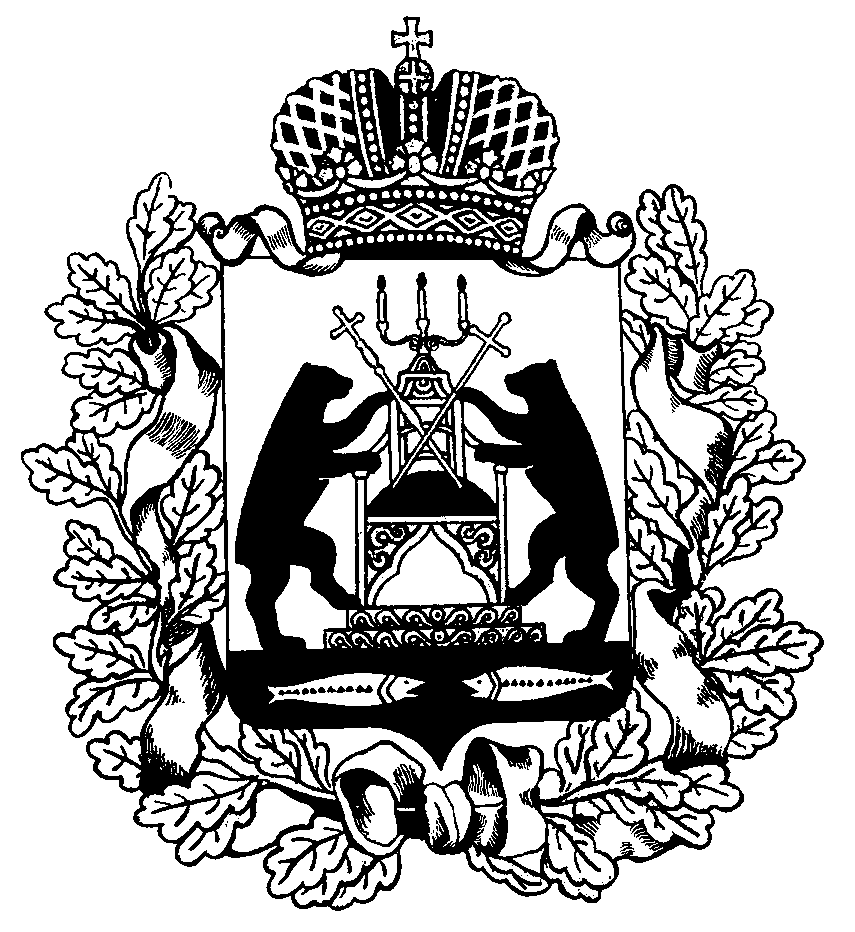 